Slay In MayDescription of EventWHERE: Multi-use Building | Couchiching First Nation, ON.WHEN: May 30th, 2024 | 9:00am – 4:30pm WHAT: This event is intended to give the opportunity to 2SpiritLGBTQQIA+ youth from Treaty #3 communities to learn Health Law, participate in 2Spitirt workshops, meeting other youth, and much more.ApplicationName of Organization/Business:Mailing Address:Name of Contact Persons:1.					Phone:			Email: 2.					Phone:			Email:Describe Product/Menu you propose to sell: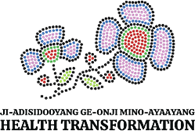 Please complete and return to: Grand Council Treaty #3Rozhonda FrenchRozhonda.French@treaty3.ca(807)407-8548